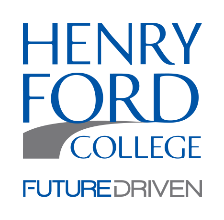 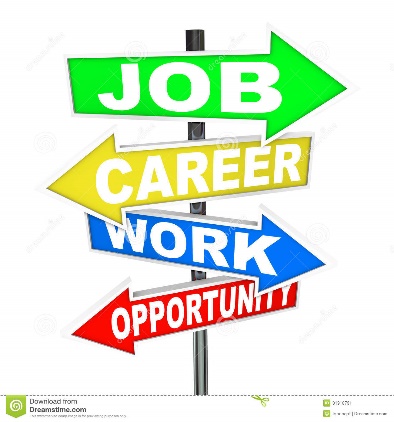 EmployersWebsitesPositionsProactive Technology Managementwww.proactivemgmt.comSenior IT Engineer, On-Site Support Technician, Remote Support TechnicianRocket Companieshttps://www.myrocketcareer.com/Full-time, Internships, etc. in our tech space.IHAhttps://ihacares.com/Field Services Tech, PC Tech, Medical Records SpecialistHES (Hamadeh Educational Services)www.hesedu.comTechnical Support Assistant, Technical Support Specialist; Substitute TeacherUniversity of Detroit Mercyhttps://www.udmercy.edu/academics/index.phpCybersecurity, Computer Science, Health Information Management and TechnologySt Joseph Mercy Health Systemhttps://www.stjoeshealth.org/careers/Health Informatics, Coding, Patient AccessLogicalishttps://careers.logicalis.com/Service Desk Technician, System Administrator